КЗО «Дніпропетровський навчально-реабілітаційний центр №1»Дніпропетровської обласної ради»Конспект відкритого заняття з аплікаціїна тему: «Ведмідь у барлозі»Підготувала:Вихователь групи «Зірочка»Івановська С.А.м. Дніпро, 2019 рікТема: Ведмідь у барлозі.Мета: виготовлення об'ємної аплікації з своїми руками з паперу та вати.Обладнання: клей, вата, пензлик, підставка, кольоровий папір.Хід заняттяІ. Організаційна частинаДоброго дня діти сьогодні у нас незвичайне заняття, до нас завітали гості, давайте їх привітаємо. (Добрий день)Діти, коли я йшла на роботу, то біля нашої групи знайшла лист та посилку.Давайте подивимося звідки цей лист та що в ньому написано.А перед тим, як ми почнемо, давайте пригадаємо, яка пора року у нас зараз? (Зима)Молодці!Ой, подивіться тут загадки про лісних мешканців, коли ми відгадаємо, то дізнаємось хто мешкає у лісі і як вони живуть? ІІ. Основна частинаЗагадка 1Влітку сіренький,А взимку біленькийДовгі вуха має,Швидко стрибає. (Заєць)А ви знаєте як зимують зайчата? Зайчата до морозів практично не готуються, бо проводять зиму на ногах у пошуках їжі. Зайчата лише перевдягаються, змінюють сірий кожушок на білий, щоб хижаки не помічали їх на сніговій ковдрі. Їжа у зайчат взимку - це кора дерев, ягідки калини. Зайчата у зимку не сплять.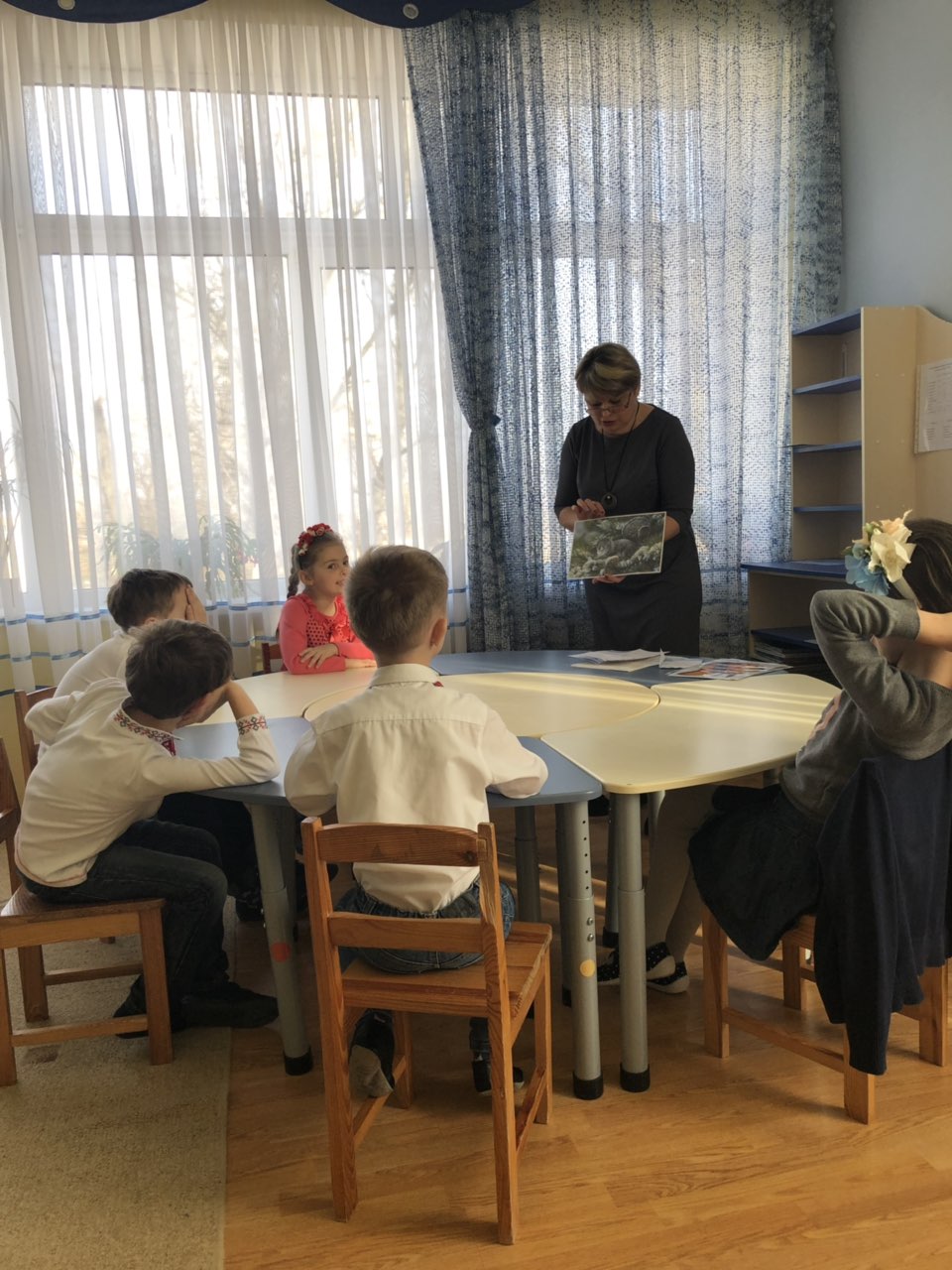 Загадка 2В темнім лісі проживає,Довгий хвіст пухнастий маєЇй на місці не сидиться.Як звуть її ? (Лисиця)А як зимують лисички?Лисичка колір шубки не змінює, але хутро у них стає більш густим і пухнатим. Тому лисички взимку не мерзнуть. Лисички живляться мишками яких шукають під сніговою ковдрою.Загадка 3Вдалені посеред ночіЗасвітились хижі очі.Від його пісень у звірівМорозець біжить по шкірі. (Вовк)А як вовки зимують?Вовки, колір шубки не змінюють, але хутро у них стає більш густим і пухким. Взимку дуже тяжко знайти їжу, тому вовки збираються у зграї, бо так легше впіймати кабанчика, оленя. Вовки в сплячку не впадають.Загадка 4У лісі живе,Горішки гризе,Грибочки збираєНа зиму складає. (Білка) 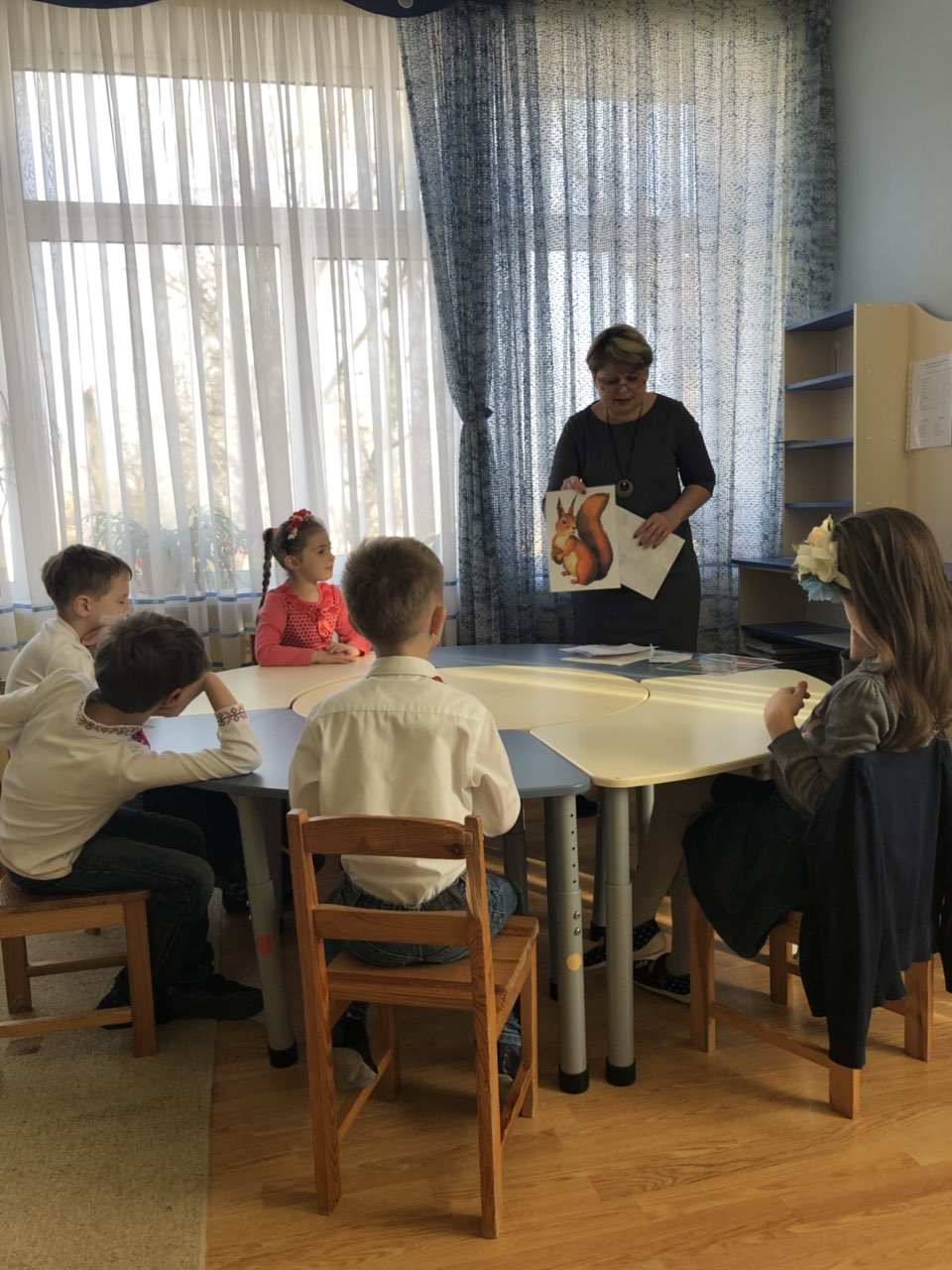 Як зимують білки?Як до зими готуються білочки?Білочка готується до зими з літа, запасається грибочками, шишками, жолудями. До зими білочка змінює свій руденький наряд на теплу сіру шубку. Мешкають в одному дуплі по кілька білочок.Загадка 5Ще не впав на землю сніг, Він ховається в барліг.І до теплої весниПориває він у сни. (Ведмідь)А як готується до зими ведмідь?Холодати в лісі стало. Ось і зимонька настала. Влаштував ведмідь барліг. Спати там на зиму ліг. Літо й осінь він старався – досхочу, він наїдався. Мед, малину, груші їв, рибу та мишей ловив. Наїдавсь на повний ротик. Баг, який товстий животик? І тепер, аж до весни будуть сниться гарні сни.Давайте з вами складемо пазли і дізнаємось, які тваринки у нас вийшли. (Лісові)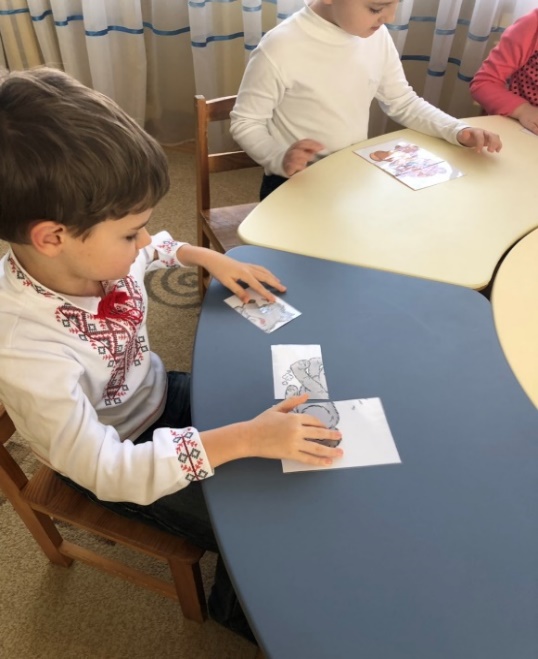 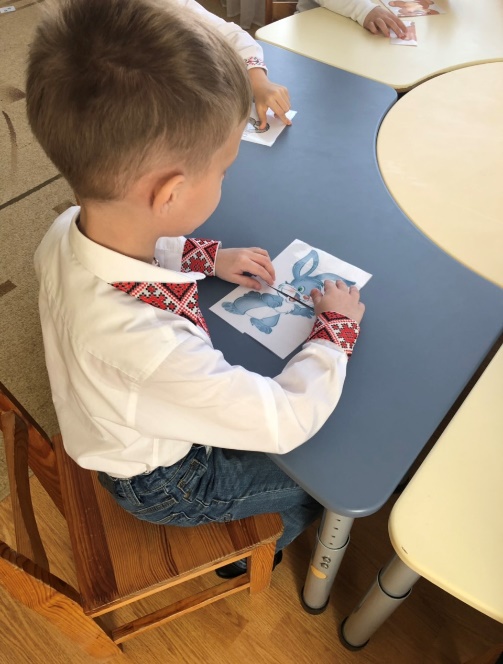 А може хтось з вас знає віршик про ведмедя?Вірш про ведмедика                                       В лісі тихо всі поснули,Шепчуть сосни люлі-люліВліз ведмедик в теплу хату,                                       Смокче лапу волохату.                                      Та не спить малий зітхає,                                      Хоче меду та немає.Молодець!!!А про яких тваринок ми з вами дізнались ? (Про диких тваринок, які мешкають у нашому чарівному лісі)А зараз тваринки хочуть пограти з вами у хованки!ФізкультхвилинкаПотягнувся для забавиПідіймаю лапу праву,А за нею слідом ліву.Я ведмедик не лінивийНахилився раз і два, раз і дваЗакрутилась голова,До роботи вже пора.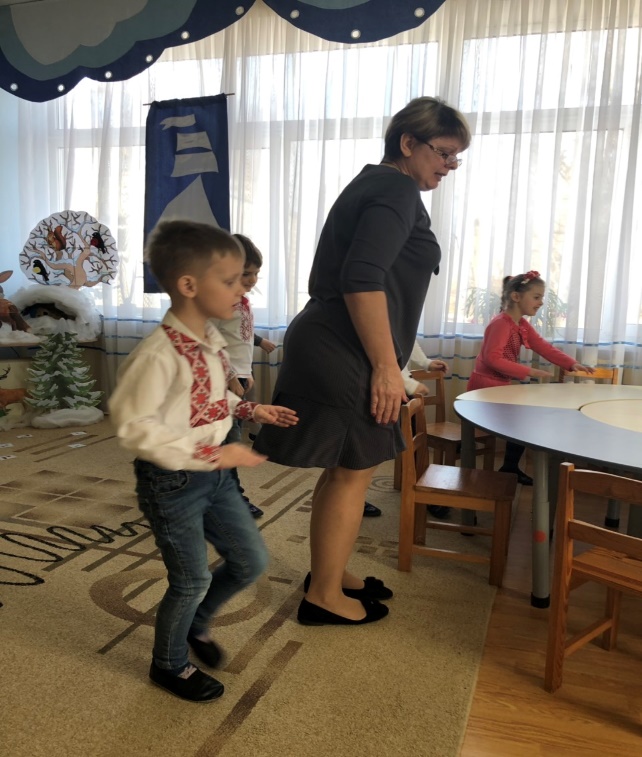 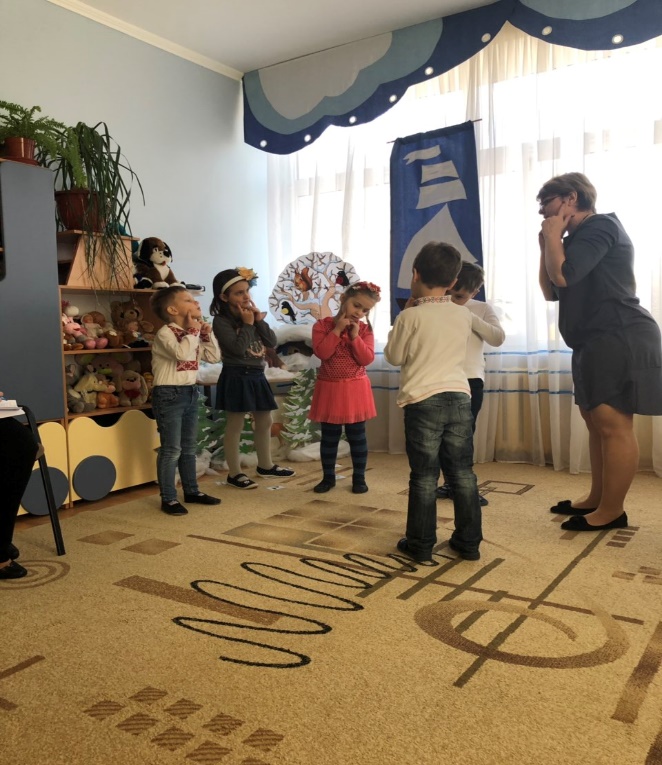 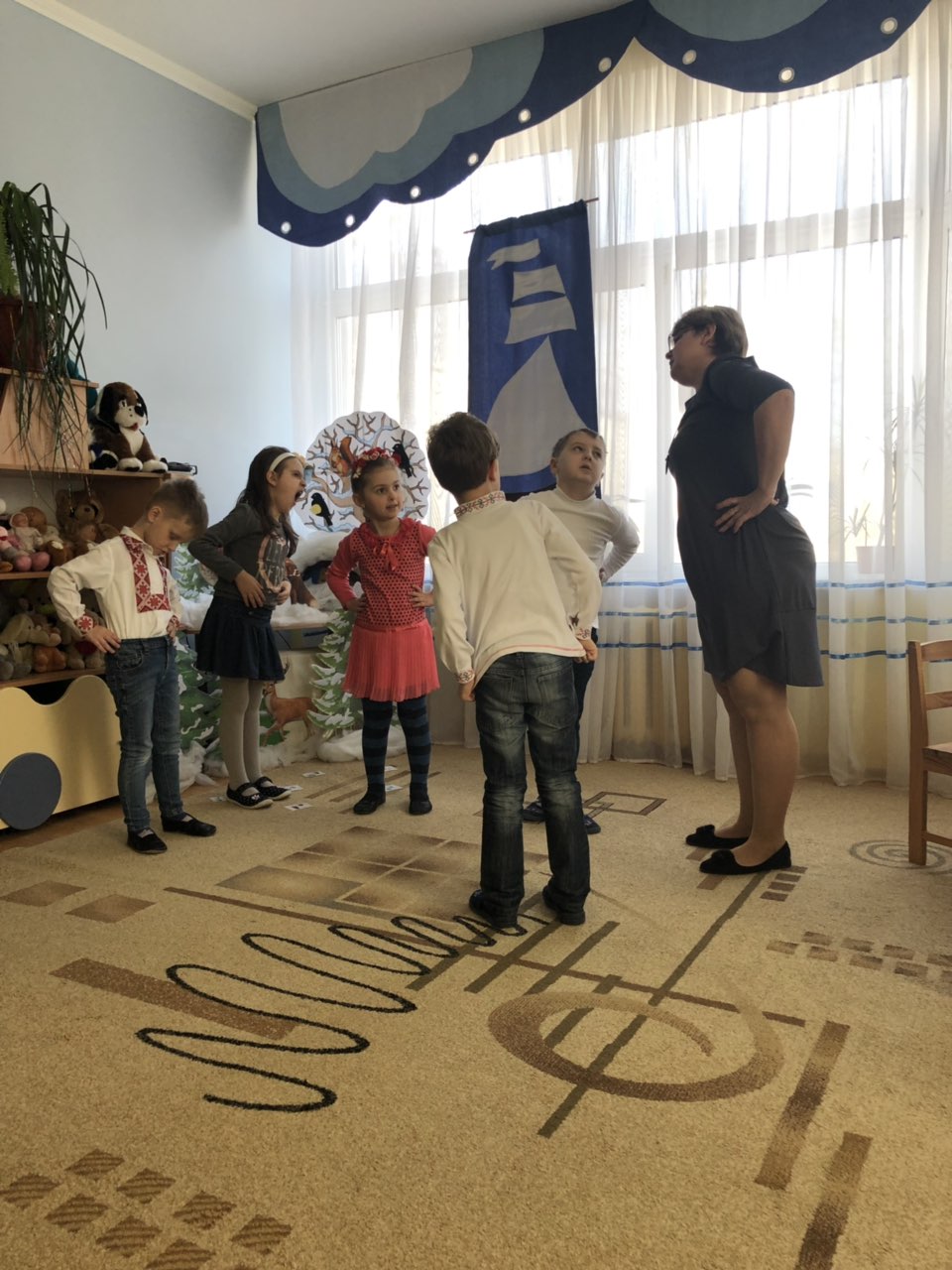 Ой, діти, ми з вами забули відкрити посилку. (Так це портрет нашого ведмедика у зимку)Ведмедик дуже хоче, щоб друзі його не забували. Але він не встиг зробити усім своїм друзям, такі портрети, тому і просить нас допомогти.Допоможемо зробити такі портрети? (Так)Для того, щоб портрети вийшли гарні, давайте уважно його розглянемо.В якій частині листа знаходиться зображення ведмедика? ( в середині листа)З яких частин тіла складається зображення ведмедика? (голова, тулуб, лапки, верхні та нижні)Які деталі є на голові? (вуха, ніс, рот, очі)А з чого зроблені? (ніс, рот, очі; вони намальовані)Яку форму має голова? (круг)Яку форму має тулуб? (велике коло)На яку геометричну фігуру схожі лапки? (овал)На яку фігуру схожі вуха? (на півколо)А зараз ми з вами почнемо виконувати роботу.Приклеюємо тулуб, голову, вуха, лапки, хвіст.А тепер з вами зробимо барліг. На дерево приклеюємо ватку (сніг). Так, що в нас вийшло, дуже гарно! 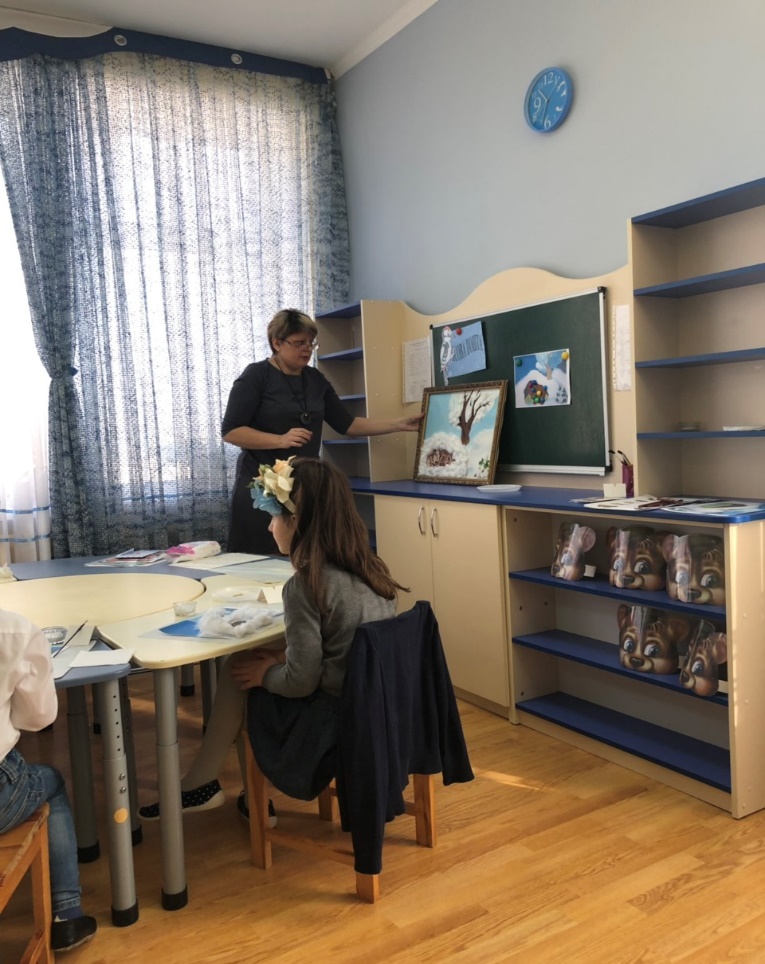 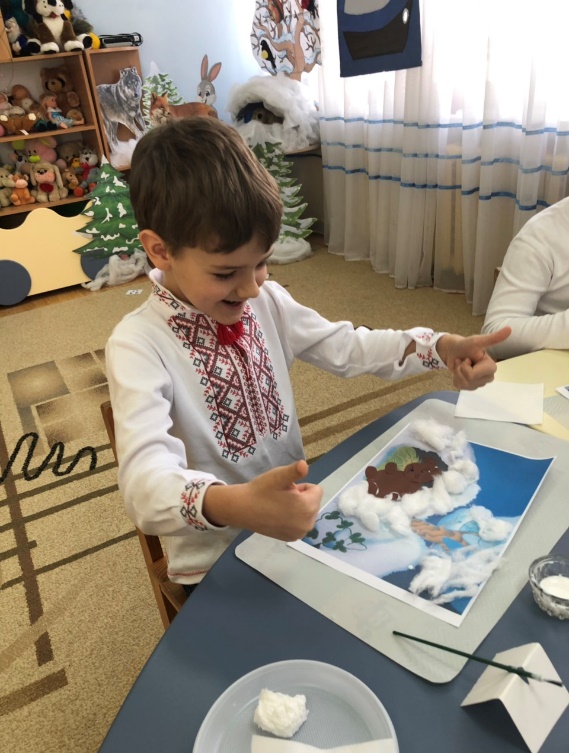 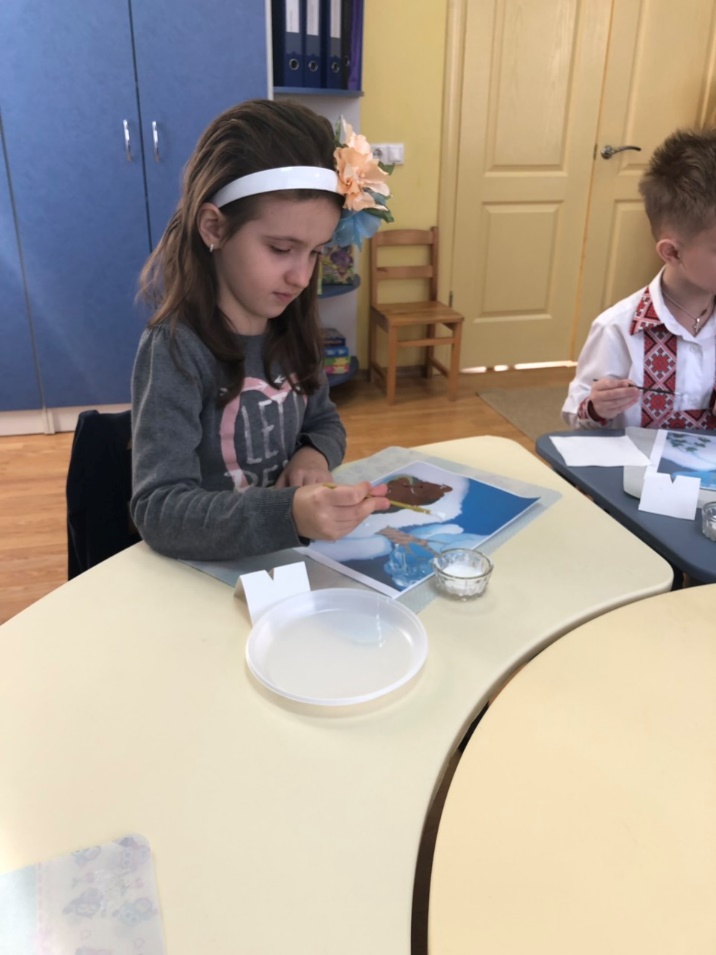 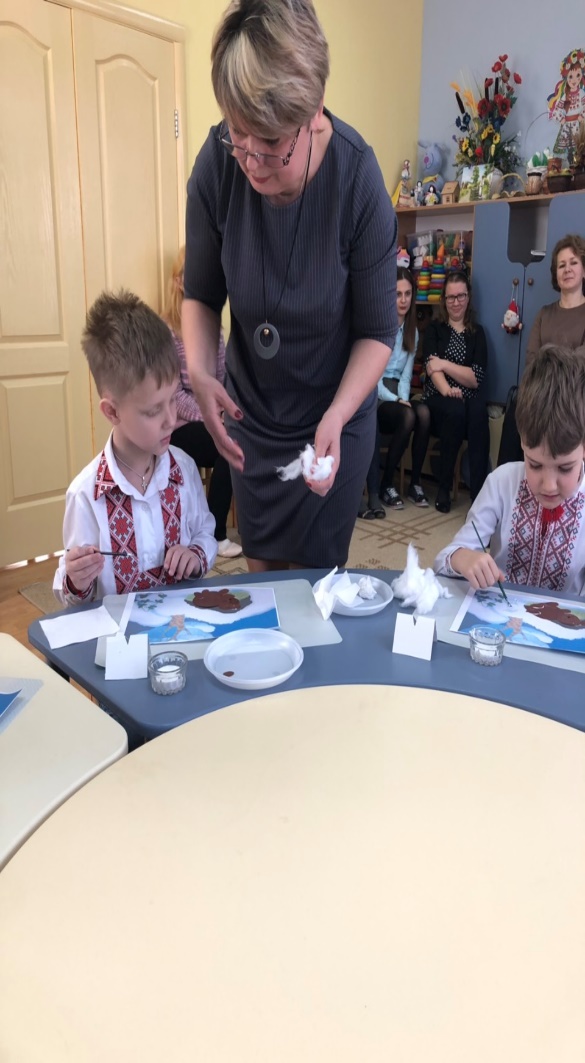 А як нам тепер відправити наші портрети до лісу?Ми з вами підемо на лісову пошту до дятла і він відправить наші портрети всім звірам.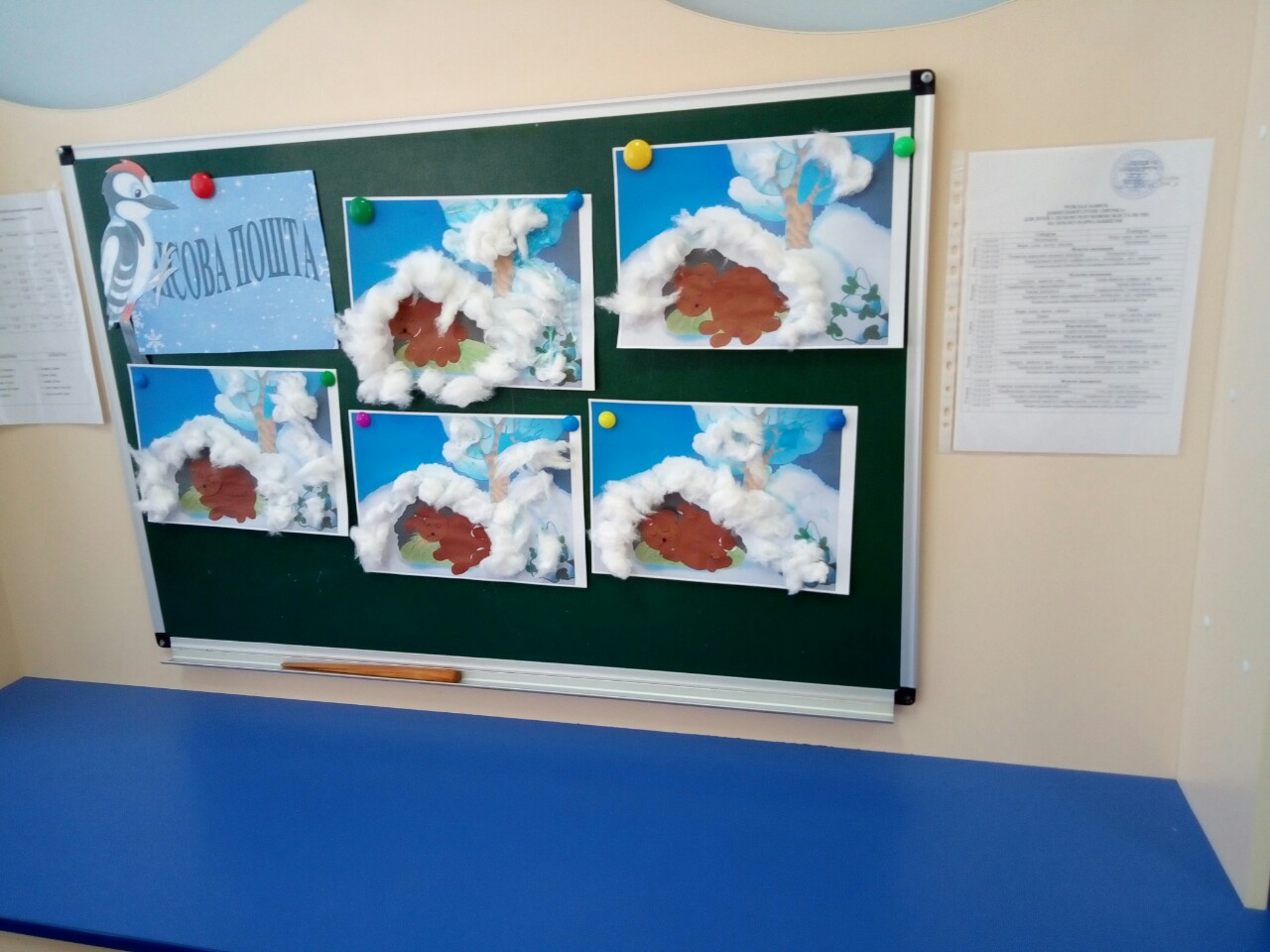 ІІІ. Заключна частинаМолодці!!!Ви дуже гарно впорались із завданням і тому ведмедик передав ва солодощі!На цьому наше заняття закінчилося, до побачення!!!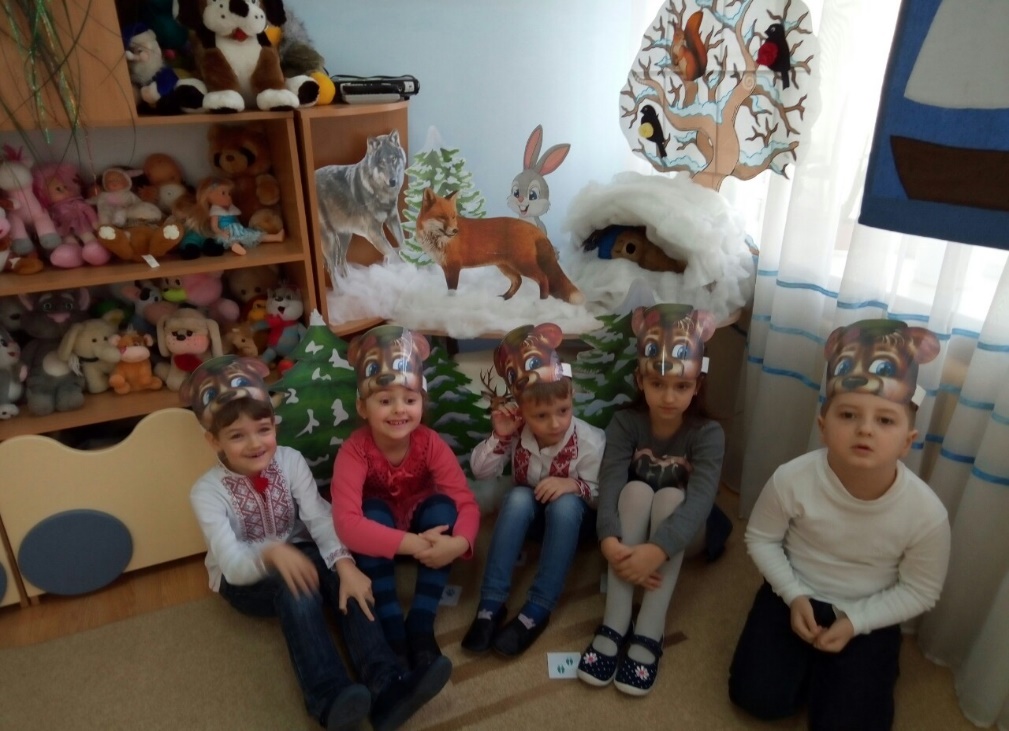 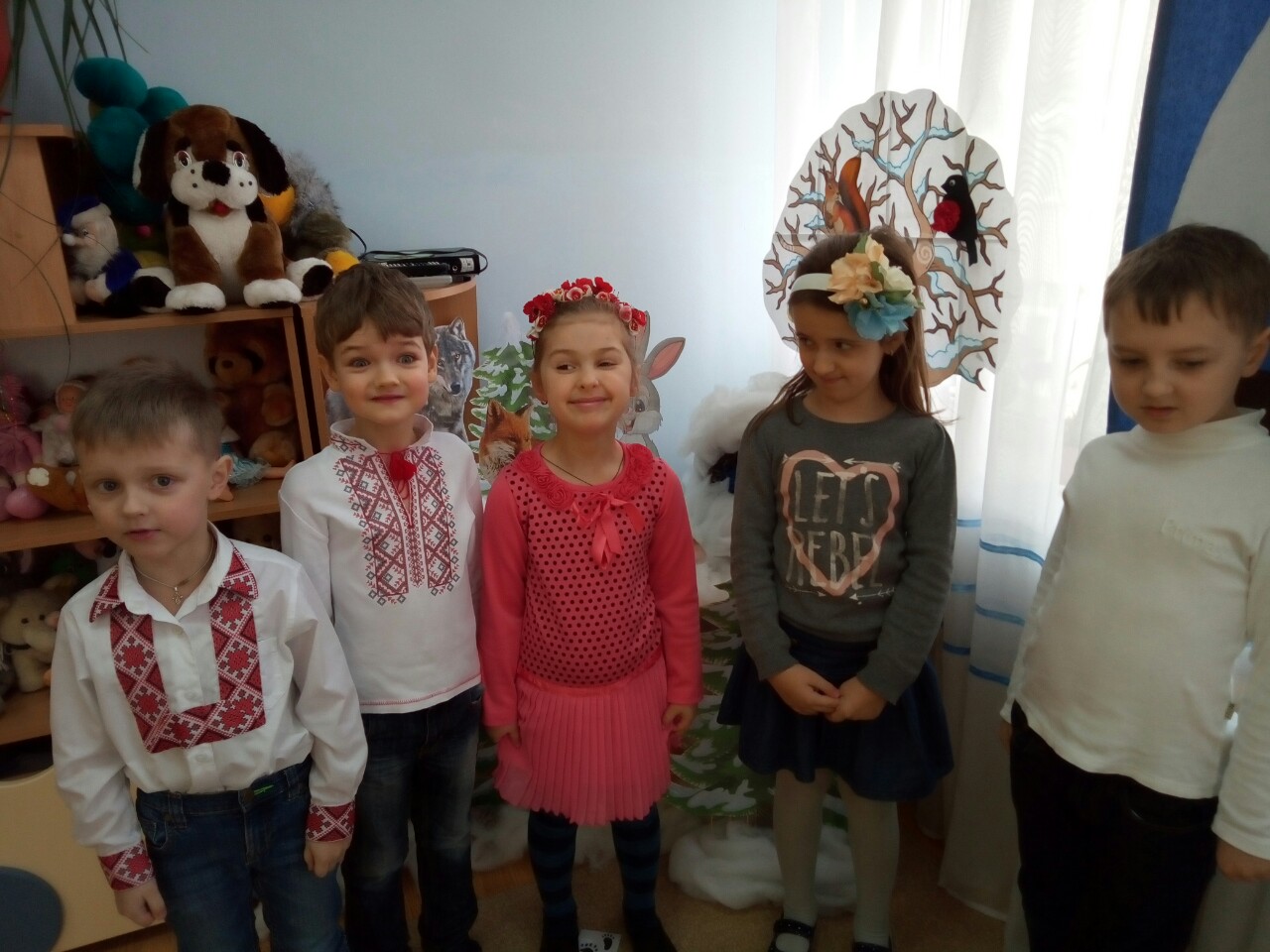 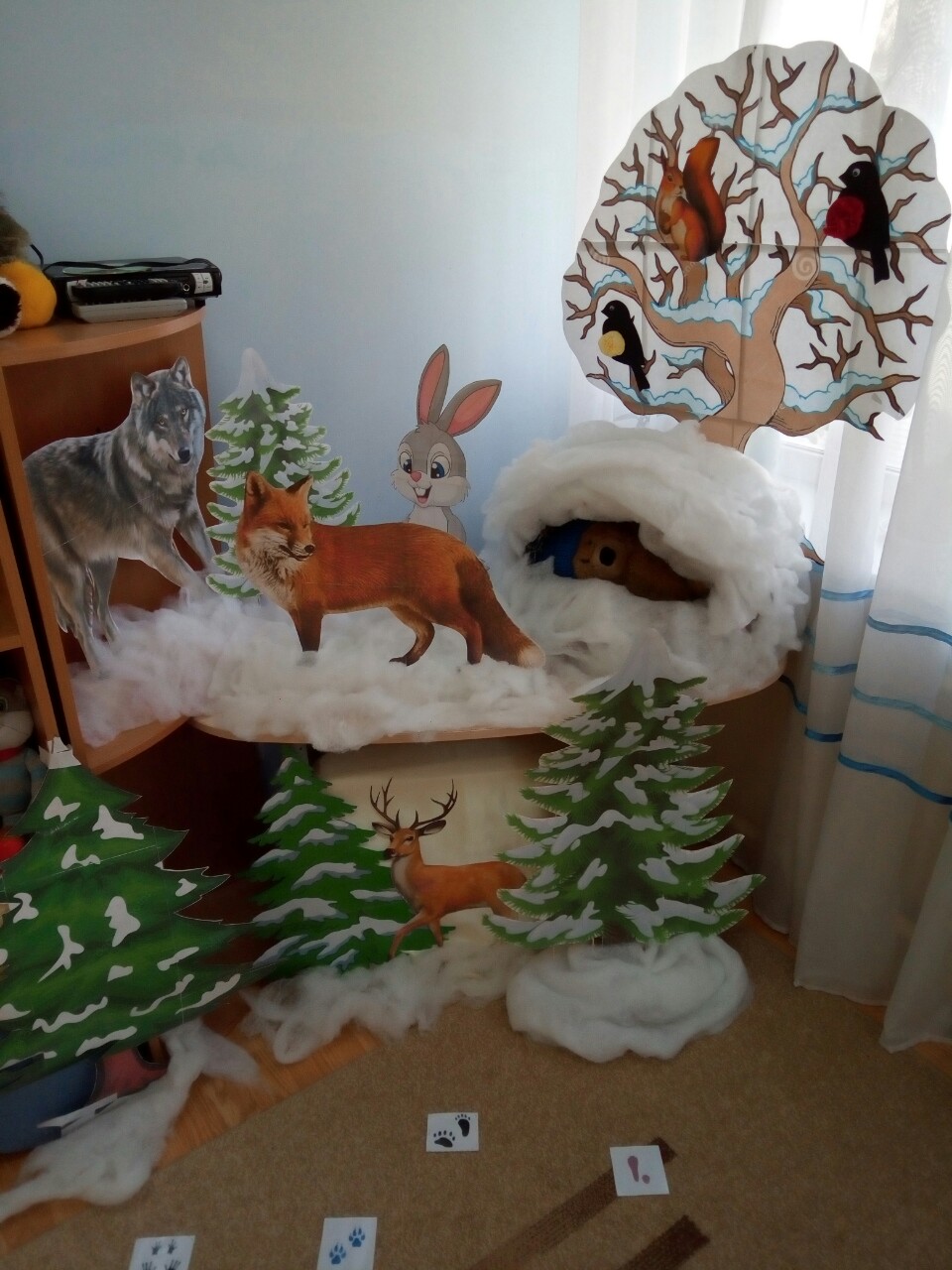 